8724h1500.4100500.30.2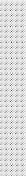 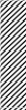 0.10	0.010-1	100	101Log [Dose SE (g/mL) ]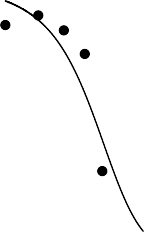 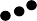 48h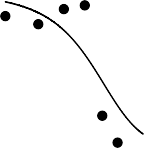 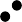 2000.8150	0.6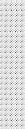 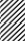 100	0.450	0.20	0.010-1	100	101Log [Dose SE (g/mL) ]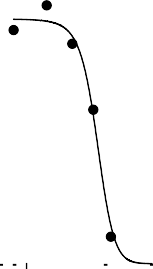 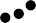 72h1501.5100	1.0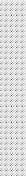 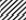 50	0.50	0.010-1	100	101Log [Dose SE (g/mL) ]96h1501002.52.0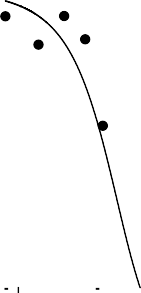 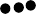 1.51.0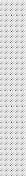 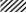 500.50	0.010-1	100	101Log [Dose SE (g/mL) ]